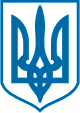 МІНІСТЕРСТВО РОЗВИТКУ ГРОМАД ТА ТЕРИТОРІЙ УКРАЇНИ      НАКАЗ      від  30. 12. 2021р.		                 Київ				        № 367Про затвердження державних будівельних норм Відповідно до законів України «Про будівельні норми»,
«Про регулювання містобудівної діяльності», постанов Кабінету Міністрів України від 23 червня 2010 року № 483 «Про затвердження Положення
про центральний фонд будівельних норм та Типового положення про фонд галузевих будівельних норм» і від 30 червня 2010 року № 543
«Про затвердження Порядку розроблення, погодження, затвердження, внесення змін до будівельних норм та визнання їх такими, що втратили чинність» та на підставі рішення Президії Науково-технічної ради Мінрегіону 
(протокол від 23 грудня 2021 року № 13), НАКАЗУЮ:1. Затвердити:1) ДБН Б.1.1-14:2021 «Склад та зміст містобудівної документації на місцевому рівні»;2) ДБН Б.1.1-13:2021 «Склад та зміст містобудівної документації на державному та регіональному рівнях»;3) ДБН Б.2.2-3:2021 «Склад та зміст історико-архітектурного опорного плану населеного пункту»;4) ДБН В.2.2-43:2021 «Складські будівлі. Основні положення»;5) ДБН В.2.6-221:2021 «Конструкції силосів з гофрованою стінкою для зерна. Основні положення»;6) Зміни № 1 ДБН В.2.3-5:2018 «Вулиці та дороги населених пунктів»;7) Зміни № 3 ДБН В.2.3-18:2007 «Споруди транспорту. Трамвайні та тролейбусні лінії. Загальні вимоги до проєктування»;8) Зміни № 1 ДБН В.2.6-162:2010 «Конструкції будинків і споруд. Кам’яні та армокам’яні конструкції.2. Установити, що ДБН Б.1.1-14:2021 «Склад та зміст містобудівної документації на місцевому рівні» (далі – ДБН Б.1.1-14:2021), 
ДБН Б.1.1- 13:2021 «Склад та зміст містобудівної документації на державному та регіональному рівнях» (далі – ДБН Б.1.1- 13:2021), ДБН Б.2.2-3:2021 «Склад та зміст історико-архітектурного опорного плану населеного пункту» 
(далі – ДБН Б.2.2-3:2021), ДБН В.2.2-43:2021 «Складські будівлі. Основні положення» (далі – ДБН В.2.2-43:2021), ДБН В.2.6-221:2021 «Конструкції силосів з гофрованою стінкою для зерна. Основні положення» 
(далі – ДБН В.2.6-221:2021), Зміни № 1 ДБН В.2.3-5:2018 «Вулиці та дороги населених пунктів» (далі – Зміни № 1 ДБН В.2.3-5:2018), Зміни № 3 
ДБН В.2.3-18:2007 «Споруди транспорту. Трамвайні та тролейбусні лінії. Загальні вимоги до проєктування» (далі – Зміни № 3 ДБН В.2.3-18:2007), 
Зміни № 1 ДБН В.2.6-162:2010 «Конструкції будинків і споруд. Кам’яні та армокам’яні конструкції (далі – Зміни № 1 ДБН В.2.6-162:2010) набирають чинності з першого числа місяця, що настає через 90 днів з дня їх реєстрації та оприлюднення на порталі Єдиної державної електронної системи у сфері будівництва.3. Установити, що:1) з набранням чинності ДБН Б.1.1-14:2021 визнаються такими, що втратили чинність ДБН Б.1.1-21:2017 «Склад та зміст схеми планування території, на якій реалізуються повноваження сільських, селищних, міських рад», затверджений наказом Мінрегіонбуду України від 27 грудня 2017 року № 343; 
ДБН Б.1.1-15:2012 «Склад та зміст генерального плану населеного пункту», затверджений наказом Мінрегіонбуду України від 13 липня 2012 року № 358; ДБН Б.1.1-14:2012 «Склад та зміст детального плану територій», затверджений наказом Мінрегіонбуду України від 12 березень 2012 року № 107 та 
ДБН Б.1.1-22:2017 «Склад та зміст плану зонування території» затверджений наказом Мінрегіонбуду України від 27 грудня 2017 року № 344;2) з набранням чинності ДБН Б.1.1- 13:2021 визнається таким, що втратив чинність ДБН Б.1.1-13:2012 «Склад та зміст містобудівної документації на державному та регіональному рівнях», затверджений наказом Мінрегіонбуду України від 12 березня 2012 року № 105;3) з набранням чинності ДБН Б.2.2-3:2021 визнається таким, що втратив чинність ДБН Б.2.2-3:2012 «Склад та зміст історико-архітектурного опорного плану населеного пункту», затверджений наказом Мінрегіону України 
від 12 березня 2012 року № 106;4) з набранням чинності ДБН В.2.2-43:2021 визнається таким, що втратив чинність СНиП 2.11.01-85* «Складские здания», затверджені постановою Державного комітету СРСР з питань будівництва від 30 грудня 1985 року № 280;5) з набранням чинності ДБН В.2.6-221:2021  визнається таким, що втратив чинність в частині конструкцій сталевих силосів ДБН В.2.2-8-98 «Підприємства, будівлі і споруди по зберіганню та переробці зерна», затверджений наказом Держкоммістобудування України від 18 лютого 1998 року № 41.           4. Директорату просторового планування територій та архітектури (Плащенко Є.):        1) забезпечити реєстрацію та оприлюднення ДБН Б.1.1-14:2021, 
ДБН Б.1.1- 13:2021, ДБН Б.2.2-3:2021 на порталі Єдиної державної електронної системи у сфері будівництва після отримання контрольних примірників ДБН Б.1.1-14:2021, ДБН Б.1.1- 13:2021, ДБН Б.2.2-3:2021;          2) передати до ДП «УКРАРХБУДІНФОРМ» (Загородня О.) сформовані справи ДБН Б.1.1-14:2021, ДБН Б.1.1- 13:2021, ДБН Б.2.2-3:2021.5. Директорату технічного регулювання у будівництві (Воскобійник О.):1) забезпечити реєстрацію та оприлюднення ДБН В.2.2-43:2021, 
ДБН В.2.6-221:2021, Зміни № 1 ДБН В.2.3-5:2018, Зміни № 3 ДБН В.2.3-18:2007, Зміни № 1 ДБН В.2.6-162:2010 на порталі Єдиної державної електронної системи у сфері будівництва після отримання контрольних примірників 
ДБН В.2.2-43:2021, ДБН В.2.6-221:2021, Зміни № 1 ДБН В.2.3-5:2018, 
Зміни № 3 ДБН В.2.3-18:2007, Зміни № 1 ДБН В.2.6-162:2010;         2) передати до ДП «УКРАРХБУДІНФОРМ» (Загородня О.) сформовані  справи ДБН В.2.2-43:2021, ДБН В.2.6-221:2021, Зміни № 1 ДБН В.2.3-5:2018, Зміни № 3 ДБН В.2.3-18:2007, Зміни № 1 ДБН В.2.6-162:2010.6. ДП «УКРАРХБУДІНФОРМ» (Загородня О.):1) підготувати спільно з ДП «Український державний науково-дослідний інститут проектування міст «Діпромісто» імені Ю.М.Білоконя» 
(Шпилевський І.) текст контрольних примірників ДБН Б.1.1-14:2021, 
ДБН Б.1.1- 13:2021, спільно з ДП «УКРНДПІЦИВІЛЬБУД» (Ястреб І.) текст контрольного примірника ДБН Б.2.2-3:2021 та надати Директорату просторового планування територій та архітектури (Плащенко Є.) для розміщення на порталі Єдиної державної електронної системи у сфері будівництва відповідно до вимог пункту 184 Порядку ведення Єдиної державної електронної системи у сфері будівництва, затвердженого постановою Кабінету Міністрів України 
від 23 червня 2021 року № 681 «Деякі питання забезпечення функціонування Єдиної державної електронної системи у сфері будівництва», без зміни змісту їх положень;2) підготувати спільно з ТОВ «Український інститут сталевих конструкцій імені В.М. ШИМАНОВСЬКОГО» (Шимановський О.) текст контрольних примірників ДБН В.2.2-43:2021, ДБН В.2.6-221:2021, спільно з 
ДП «Науково-дослідний та конструкторсько-технологічний інститут міського господарства» (Голюк М.) текст контрольного примірника 
Зміни № 3 ДБН В.2.3-18:2007, спільно з ДП «Державний дорожній 
науково-дослідний інститут імені М. П. Шульгіна» (Безуглий А.) текст контрольного примірника Зміни № 1 ДБН В.2.3-5:2018, спільно з ДП «Державний науково-дослідний інститут будівельних конструкцій» 
(Фаренюк Г.) текст контрольного примірника Зміни № 1 ДБН В.2.6-162:2010 та надати Директорату технічного регулювання у будівництві (Воскобійник О.) для розміщення на порталі Єдиної державної електронної системи у сфері будівництва відповідно до вимог пункту 184 Порядку ведення Єдиної державної електронної системи у сфері будівництва, затвердженого постановою Кабінету Міністрів України від 23 червня 2021 року № 681 «Деякі питання забезпечення функціонування Єдиної державної електронної системи у сфері будівництва», без зміни змісту їх положень.7. ДП «Український державний науково-дослідний інститут проектування міст «Діпромісто» імені Ю. М. Білоконя» (Шпилевський І.) забезпечити супровід ДБН Б.1.1-14:2021, ДБН Б.1.1- 13:2021, як базовій організації з науково-технічної діяльності у будівництві за визначеним напрямом діяльності відповідно до наказів Мінрегіону України від 03 січня 2012 року № 4 «Про надання статусу базової організації з науково-технічної діяльності у будівництві» та від 09 серпня 2018 року № 207 «Про внесення змін до деяких наказів Міністерства регіонального розвитку, будівництва та житлово-комунального господарства України».8. ДП «УКРНДПІЦИВІЛЬБУД» (Ястреб І.) забезпечити супровід  
ДБН Б.2.2-3:2021, як базовій організації з науково-технічної діяльності у будівництві за визначеним напрямом діяльності відповідно до наказів Мінрегіону України від 03 січня 2012 року № 4 «Про надання статусу базової організації з науково-технічної діяльності у будівництві» та від 09 серпня 
2018 року № 207 «Про внесення змін до деяких наказів Міністерства регіонального розвитку, будівництва та житлово-комунального господарства України».9. ТОВ «Український інститут сталевих конструкцій імені В.М. ШИМАНОВСЬКОГО» (Шимановський О.) забезпечити супровід 
ДБН В.2.2-43:2021, ДБН В.2.6-221:2021, як базовій організації з 
науково-технічної діяльності у будівництві за визначеним напрямом діяльності відповідно до наказів Мінрегіону  України від 03 січня 2012 року № 4 «Про надання статусу базової організації з науково-технічної діяльності у будівництві» та від 09 серпня 2018 року № 207 «Про внесення змін до деяких наказів Міністерства регіонального розвитку, будівництва та житлово-комунального господарства України».10. ДП «Науково-дослідний та конструкторсько-технологічний інститут міського господарства» (Голюк М.) забезпечити супровід 
Зміни № 3 ДБН В.2.3-18:2007, як базовій організації з науково-технічної діяльності у будівництві за визначеним напрямом діяльності відповідно до наказів Мінрегіону  України від 03 січня 2012 року № 4 «Про надання статусу базової організації з науково-технічної діяльності у будівництві» та від 09 серпня 2018 року № 207 «Про внесення змін до деяких наказів Міністерства регіонального розвитку, будівництва та житлово-комунального господарства України».11. ДП «Державний дорожній науково-дослідний інститут імені 
М. П. Шульгіна» (Безуглий А.) забезпечити супровід Зміни № 1 
ДБН В.2.3-5:2018, як базовій організації з науково-технічної діяльності у будівництві за визначеним напрямом діяльності відповідно до наказів Мінрегіону  України від 03 січня 2012 року № 4 «Про надання статусу базової організації з науково-технічної діяльності у будівництві» та від 09 серпня 2018 року № 207 «Про внесення змін до деяких наказів Міністерства регіонального розвитку, будівництва та житлово-комунального господарства України».12. ДП «Державний науково-дослідний інститут будівельних конструкцій» 
(Фаренюк Г.) забезпечити супровід Зміни № 1 ДБН В.2.6-162:2010, як базовій організації з науково-технічної діяльності у будівництві за визначеним напрямом діяльності відповідно до наказів Мінрегіону  України від 03 січня 2012 року № 4 «Про надання статусу базової організації з науково-технічної діяльності у будівництві» та від 09 серпня 2018 року № 207 «Про внесення змін до деяких наказів Міністерства регіонального розвитку, будівництва та 
житлово-комунального господарства України».13. Контроль за виконанням цього наказу покласти на заступника міністра Наталію Козловську.14. Цей наказ набирає чинності з 01 лютого 2022 року. Міністр                          Олексій ЧЕРНИШОВ